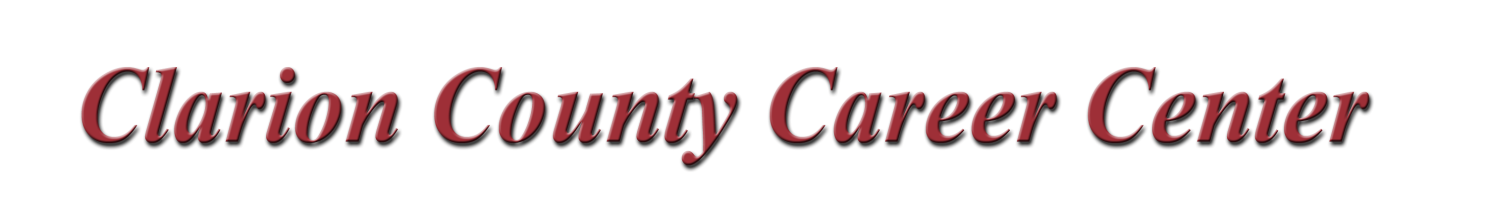 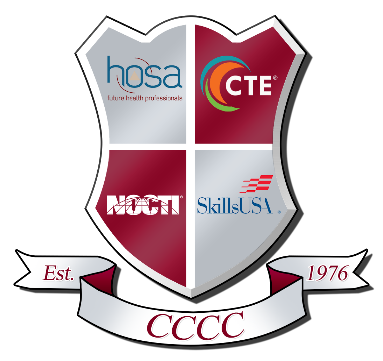 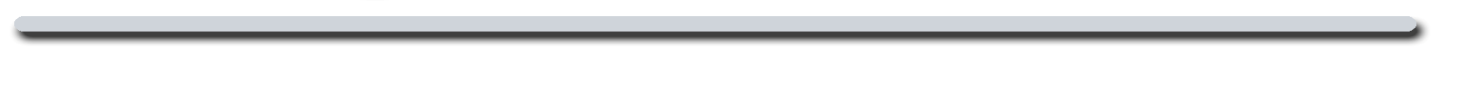 Building and Grounds CommitteeMinutesFebruary 26, 2024Members Present:	Todd MacBeth, Abby Simcheck, Traci Wildeson, Shane WolbertMembers Absent: 		Call to Order:		6:05 pm by Traci WildesonProject DiscussionRoof Replacement/RestorationDiscussion and review of the presentations by Tremco & Garland in DecemberTremco Poly Fluid RestorationIncreased waterproofing to 140 mils.25-year QA warranty for all issues except negligencePreventative maintenance at 2, 5, 10, 15, 20 yearsEstimate $1, 167, 796Garland Poly Urea Restoration15-20-year warrantyInspections with infrared scans at intervals after installationEstimate $800,000 - $1,000,000Garland Bitumen RestorationIncreased waterproofing to 300 mils40-year warranty Preventative maintenance with infrared scansEstimate $1,250,000 - $1,750,000RH MacronShane contacted and are scheduled to look at the roof in MarchContractor – will need to purchase the product from another vendorOptions – rubber, heat welded, or modified bitumenRoof Preventative MaintenanceTremco 5-year or annual agreementAnnual physical and visual inspectionIncludes repairs and “roof housekeeping”$15,523 for 5 year or $3, 104.60 per year *can cancel 5-year agreement anytimeExterior Masonry RestorationAllegheny Restoration$146,900 for the entire buildingPublic School Facility Improvement GrantOpens in March 202475% grant with a 25% matchWould need 70% of the vocational reimbursement in 24/25 in addition to the funds that are currently in this account from 23/24 to pay for the 25% matchHVACAHS Locker Room unitStallion Mechanical ordered the unitInstallation Spring/SummerARP ESSER 2.5% Set-Aside GrantBoilerFractured sectionWaiting on quotes from Rabe & RenickCS&E is scheduled to come in this week to look at the boilerNext Meeting: June 24, 2024Adjournment: 6:53pmRespectfully submitted:Traci Wildeson RN, BSN, MSEdDirector of Career & Technical Education